PROGRAM FUNKCJONALNO – UŻYTKOWY  ROBÓT BUDOWLANYCH I INSTALACYJNYCH
DLA POPRAWY EFEKTYWNOŚCI  ENERGETYCZNEJ BUDYNKU KOMENDY PPSP W PIŃCZOWIEDLA ZAMÓWIENIA PUBLICZNEGO ROBOTY BUDOWLANE I INSTALACYJNE  BUDYNKU KOMENDY PPSPW PIŃCZOWIEw ramach Projektu „Termomodernizacja i poprawa efektywności energetycznej z wykorzystaniem OZE 
budynku Komendy Powiatowej Państwowej Straży Pożarnej w Pińczowie”  Zamawiający POWIAT PIŃCZOWSKI / KOMENDA POWIATOWEJ PAŃSTWOWEJ STRAZY POŻARNEJ W PIŃCZOWIE z siedzibą w Pińczowie , ul. Przemysłowa 21;  28- 400 Pińczów 	Adres obiektu                                KOMENDA POWIATOWEJ PAŃSTWOWEJ STRAZY POŻARNEJ 
                            W PIŃCZOWIE                             ul. Przemysłowa 21;  28- 400 PińczówOpracowano:  styczeń 2021MONIKA STROJNAInspektor ds. inwestycjiStarostwa Powiatowego w Pińczowie  Komenda Powiatowa Państwowej Straży Pożarnej w Pińczowie stanowi jednostkę administracji rządowej w strukturach Powiatu Pińczowskiego. Program funkcjonalno-użytkowy budynku Komendy Powiatowej Państwowej Straży Pożarnej w Pińczowie służy do ustalenia planowanych kosztów prac projektowych i robót budowlanych dla przygotowania oferty, szczególnie w zakresie obliczenia ryczałtowej ceny ofertowej. Stanowi podstawę do opracowania dokumentacji projektowej wraz ze wszystkimi wymaganymi prawem uzgodnieniami, decyzjami, a następnie wykonania wszelkich robót budowlano-instalacyjnych i przekazania zadania  Zamawiającemu do użytkowaniaWSPÓLNY SŁOWNIK ZAMÓWIEŃ (CPV):71220000-6 Usługi projektowania architektonicznego; 71320000-7 Usługi inżynieryjne w zakresie projektowania; 71323100-9 Usługi projektowania  systemów zasilania energia elektryczną79930000-2 Specjalne usługi projektowe; 71248000-8 Nadzór nad projektem i dokumentacją45000000-7 Roboty budowlane; 09331200-5 Słoneczne moduły fotoelektryczne45261215-4 pokrywanie dachów panelami ogniw słonecznych45300000-0 Roboty instalacyjne w budynkach45310000-3 Roboty instalacjne elektryczne45314300-4 Instalowanie infrastruktury okablowania45315700-5 Instalowanie stacji rozdzielczych51112100-0 Usługi instalowania sprzętu do sterowania i przesyłu energii elektrycznej45260000-4 Wykonywania pokryć i konstrukcji dachowych oraz podobne roboty; 45320000-6 Roboty izolacyjne; 45321000-3 Izolacja cieplna; 45400000-1 Roboty wykończeniowe w zakresie obiektów budowlanych; 45450000-6 Roboty budowlane wykończeniowe, pozostałe; 45300000-0 Roboty w zakresie instalacji budowlanych45331200-0 Instalowanie urządzeń wentylacyjnych i klimatyzacyjnych 45331210-1 Instalowanie wentylacji  45331100-7 Instalowanie centralnego ogrzewania45111300-1 Roboty rozbiórkowe; 45443000-4 Roboty elewacyjne45260000-4 Wykonywania pokryć i konstrukcji dachowych oraz podobne roboty; 45262522-6 Prace murarskie; 45421100-5 Instalowanie drzwi i okien i podobnych elementów; 45440000-3 Roboty malarskie i szklarskie; WYKAZ SKRÓTÓW I OBJAŚNIEŃ POJĘĆ UŻYTYCH W TEKŚCIE „Zamawiający”	Powiat Pińczowski  z siedzibą  ul. Zacisze 5   28-400 Pińczów„PFU”	Program Funkcjonalno- Użytkowy sporządzony zgodnie z Rozporządzeniem MI w sprawie szczegółowego zakresu i formy, dokumentacji projektowej , specyfikacji technicznych wykonania i odbioru robot budowlanych oraz programu funkcjonalno -użytkowego (Dz.U 2013.0.1129 )„Postępowanie”	postępowanie prowadzone przez Zamawiającego na podstawie niniejszej SIWZ„SIWZ”	Specyfikacja Warunków Zamówienia, dla zamówienia Roboty budowlane 
i instalacyjne dla poprawy efektywności energetycznej budynku Komendy PPSP 
w Pińczowie „Ustawa”	ustawa z dnia 29 stycznia 2004 roku Prawo zamówień publicznych „Zamówienie”	należy przez to rozumieć zamówienie publiczne, którego przedmiot został
w sposób szczegółowy opisany w SIWZ i jej załącznikach  „Umowa”                         umowa zawarta pomiędzy Zamawiającym a Wykonawcą.„Wykonawca”	podmiot, który ubiega się o wykonanie zamówienia, złożył  ofertę  na wykonanie zamówienia; zawrze z Zamawiającym umowę w sprawie wykonania zamówienia „Nadzór Inwestorski”      osoby fizyczne lub prawne upoważnione przez Zamawiającego do kontroli, odbioru dokumentacji oraz robót budowlanych, w zakresie wskazanym umową z Zamawiającym.„Użytkownik”                  podmioty korzystające w sposób bezpośredni z przedmiotu zamówienia.„Komisja odbiorowa”       zespół odbierający roboty wyznaczony przez Zamawiającego. „Roboty budowlane”         należy przez to rozumieć prace zdefiniowane w ustawie  prawo budowlane.„Przebudowa” 	należy przez to rozumieć wykonywanie robot budowlanych - zdefiniowane art.3 pkt.7a  ustawy prawo budowlane.„RODO” 	rozporządzenie Parlamentu Europejskiego i Rady (UE) 2016/679 z dnia  27 kwietnia 2016 r. w sprawie ochrony osób fizycznych w związku  z przetwarzaniem danych osobowych i w sprawie swobodnego przepływu takich danych oraz uchylenia dyrektywy 95/46/WE (ogólne rozporządzenie  o ochronie danych) (Dz. Urz. UE L 119 z 04.05.2016)CZĘŚĆ OPISOWAOGÓLNY OPIS PRZEDMIOTU ZAMÓWIENIAPRZEDMIOT ZAMÓWIENIAOpracowanie  program funkcjonalno-użytkowy (PFU) robót budowlanych i instalacyjnych dla poprawy efektywności energetycznej budynku Komendy PPSP w Pińczowie stanowi załącznik do SIWZ  na wykonanie  zamówienia publicznego „Roboty budowlane i instalacyjne dla poprawy efektywności energetycznej budynku Komendy PPSP w Pińczowie”,  w formule <zaprojektuj-wybuduj>.		Zakres PFU <termomodernizacja z OZE> obejmuje  kompleksowe zaprojektowanie a następnie wykonanie robót budowlanych obejmujących swym zakresem:Ocieplenie stropu nad I piętrem,Modernizacja  instalacji centralnego ogrzewania -  montaż pompy ciepła typu glikol-woda, wykonanie odwiertu, wyposażenie kotłowni;Modernizacja instalacji ciepłej wody użytkowej – podłączenie do nowego źródła ciepła – pompy ciepła;wymianę oświetlenia wewnętrznego na energooszczędne,montaż paneli fotowoltaicznych o mocy 39,87kWoraz wykonanie audytów energetycznych.Zamawiający wskazuje, by Wykonawca przed złożeniem oferty dokonał wizji lokalnej oraz zdobył wszelkie informacje, które mogą być niezbędne do przygotowania oferty oraz należytego wykonania  Przedmiotu Zamówienia, w szczególności w zakresie sprawdzenia kompletności i poprawności dokumentacji przetargowej, a także zapoznania się z dokumentacją techniczną, będąca w posiadaniu Zamawiającego (Użytkownika). Koszty związane z przeprowadzeniem wizji lokalnej ponosi Wykonawca. Zamawiający umożliwi potencjalnym Wykonawcom wstęp na teren inwestycji, w uzgodnionym terminie, zgodnie z warunkami opisanymi w SWZ.Zamawiający informuje, że roboty budowlane prowadzone będą na podstawie decyzji - w trybie zgłoszenia robót budowlanych-  o pozwoleniu na budowę o którą  Zamawiający wystąpi do właściwego organu administracji budowlanej, w oparciu o opracowaną przez Wykonawcę.  LOKALIZACJA INWESTYCJIRealizacja inwestycji odbywać się będzie w Pińczowie przy ul. Przemysłowej 21, na terenie nieruchomości użytkowanej przez Państwową Straż Pożarną, oznaczonej w ewidencji gruntów nr  37/8 w obrębie ewidencyjnym 05 m. Pińczów.Zaplecze budowy znajdować się będzie na terenie nieruchomości KPPSP położonej przy ulicy Przemysłowej 21  oznaczonymi w ewidencji gruntów 37/8 w obrębie ewidencyjnym 05 m. Pińczów.CHARAKTERYSTYCZNE PARAMETRY OKREŚLAJĄCE WIELKOŚĆ OBIEKTU I ZAKRES ZAMÓWIENIAW ramach przedsięwzięcia inwestycyjnego „Roboty budowlane i instalacyjne dla poprawy efektywności energetycznej budynku komendy PPSP w Pińczowie” wykonane zostaną roboty budowlano-instalacyjne obejmujące obiekt .  Podstawowe parametry techniczneZespół budynku Komendy PPSP w Pińczowie wybudowano w roku 2006 w technologii tradycyjnej. Ściany odpowiednio docieplone, spełniające wymagania.Strop na=d I piętrze nie spełnia wymań współczynnika przenikania ciepła – niezbędny jest uzupełnienie warstwy mineralnej – dodatkowe docieplenie. Budynek jest 2 kondygnacyjny zróżnicowany pod względem funkcjonalnym wyposażony w instalacje: wodno-kanalizacyjną,ciepłej wody użytkowejcentralnego ogrzewania,elektryczną i teletechniczną,wentylacji mechanicznej,AKTUALNE UWARUNKOWANIA WYKONANIA ZAMÓWIENIA                                                                                                                                                                       - DOKUMENTACJA PROJEKTOWA  Wykonawca w ramach „dokumentacji projektowej” opracuje wielobranżową  dokumentację wymaganą przepisami określoną w niniejszym PFU.  opracowania projektowe należy wykonać zgodnie z wymogami ustawy Prawo budowlane oraz rozporządzeniami wydanymi na jej podstawie w tym zgodnie z:rozporządzeniem Ministra Infrastruktury w sprawie warunków technicznych, jakim powinny odpowiadać budynki i ich usytuowanie  w formie zgodnej z:rozporządzeniem Ministra Transportu, Budownictwa i Gospodarki Morskiej w sprawie szczegółowego zakresu i formy projektu budowlanego rozporządzeniem Ministra Infrastruktury w sprawie szczegółowego zakresu i formy dokumentacji projektowej, specyfikacji technicznych wykonania i odbioru robót budowlanych oraz programu funkcjonalno-użytkowego.dokumentacja powstała w wyniku prac projektowych ma być wykonana w języku polskim, opatrzona klauzulą o kompletności i przydatności z punktu widzenia celu, któremu ma służyć. W ramach prac projektowych, Wykonawca jest zobowiązany do wykonania:projektów wykonawczych:  docieplenia stropu nad I piętrem przebudowy (modernizacji) instalacji centralnego ogrzewania- podłączenie do pompy ciepła, wyposażenie kotłowni; przebudowy (modernizacji) ciepłej wody użytkowej – podłączenie do pompy cipła ; wymiany oświetlenia wewnętrznego  na energooszczędne,projektu budowlano- wykonawczego budowy instalacji fotowoltaicznej, poprzedzonego inwentaryzacją budowlaną (i przyrodniczą)  oraz oceną stanu technicznego oraz sporządzeniem założeń technicznych.- opracowanie należy wykonać w oparciu o założenia wskazane audytach energetycznym i efektywności energetycznej oraz w niniejszym PFU.Dopuszcza  się możliwość korekty  parametrów lub zastosowania innych rozwiązań  techniczno-materiałowych wyłącznie w niezbędnym zakresie, pod warunkiem konieczności dostosowania instalacji do zastanych warunków technicznych  przy założeniu nie zwiększania kosztu inwestycji oraz nie zmniejszania funkcyjności instalacji.projektu budowlano - wykonawczego budowy pompy ciepła, poprzedzonego inwentaryzacją budowlaną (i geologiczną)  oraz oceną stanu technicznego oraz sporządzeniem założeń technicznych.- opracowanie należy wykonać w oparciu o założenia wskazane audytach energetycznym i efektywności energetycznej oraz w niniejszym PFU.Dopuszcza  się możliwość korekty  parametrów lub zastosowania innych rozwiązań  techniczno-materiałowych wyłącznie w niezbędnym zakresie, pod warunkiem konieczności dostosowania instalacji do zastanych warunków technicznych  przy założeniu nie zwiększania kosztu inwestycji oraz nie zmniejszania funkcyjności instalacji.orazaudytów energetycznych  ex-post,inwentaryzacji  przyrodniczej kosztorysów robót  oraz  harmonogramów rzeczowo-finansowych,nadzoru autorskiego w trakcie realizacji procesu budowlanego.Warunki wykonania prac projektowych prace projektowe należy wykonać w terminie opisanym w SWZ,Wykonawca bierze na siebie odpowiedzialność za wszelkie niezgodności, błędy i braki dostrzeżone na rysunkach i objaśnieniach niezależnie od tego, czy zostały one zaaprobowane, czy nie, i czy błędy i braki te występowały na  dokumentacji udostępnionej Wykonawcy przez Zamawiającego,Zamawiający zaleca by Wykonawca na etapie  realizacji ( przygotowania oferty)  wykonał badanie termowizyjne metodą uproszczoną, by tym samym zyskać pełną wiedzę o ewentualnych nieszczelnościach w strukturze zewnętrznej obiektów oraz  w instalacjach podlegających termomodernizacji,w trakcie opracowywania prac projektowych Wykonawca jest zobowiązany uwzględnić w rozwiązaniach projektowych uwagi i sugestie Zamawiającego, o ile nie są one sprzeczne z obowiązującymi przepisami, zasadami wiedzy technicznej i programem funkcjonalno-użytkowym,rozwiązania projektowe muszą:być poprzedzone oceną stanu technicznego zawierającą inwentaryzacje budowlano- instalacyjne w zakresie niezbędnym dla jej opracowania, ocena stanu technicznego elementów budowlanych i instalacyjnych podlegających przebudowie (modernizacji)  lub będących  elementami powiązanymi funkcjonalnie winna obejmować określenie  wszystkich danych  niezbędnych do opracowania  wymaganych  niniejszym PFU opracowań projektowych,być zgodne z ustawą Prawo budowlane i rozporządzeniami wydanymi na jej podstawie oraz  przepisami i normami  szczególnymi dla poszczególnych rodzajów robót,spełniać aktualne warunki techniczne, zawierać optymalne rozwiązania funkcjonalno–użytkowe, odpowiadać aktualnym praktykom inżynieryjnym,zawierać opinie (służb/inspekcji) i uzgodnienia zastosowanych rozwiązań projektowych  pod względem zgodności obowiązującymi przepisami w tym higieniczno-sanitarnymi, pożarowymi, bezpieczeństwa i higieny pracy, ochrony zabytków,gwarantować długotrwałą bezusterkową eksploatację, niskie koszty obsługi i eksploatacji,zostać uzgodnione pod względem zgodności rozwiązań z przepisami i obowiązującymi standardami z rzeczoznawcami ds. pożarowych oraz bezpieczeństwa i higieny pracy,być wykonane w zakresie  i stopniu dokładności  niezbędnym do prawidłowego wykonania dalszych prac projektowych, robót budowlanych czy  kosztorysów i  harmonogramu,być spójne i skoordynowane we wszystkich branżach z sobą powiązanych w ramach realizacji zakresu opisanego niniejszym PFU jak również budowy instalacji fotowoltaicznej opisanej odrębnym PFU „fotowoltaika”, rozwiązania projektowe muszą być  wyrażone w formie:opisowej  obejmującej  stan istniejący –wynikający z oceny stanu technicznego oraz stan projektowany;graficznej obejmującej rysunki  niezbędne do prawidłowego wykonania robót;zawierać informację dot. bezpieczeństwa i ochrony zdrowia (BIOZ) (projekt budowlano-wykonawczy i projekty  wykonawcze)zawierać wymagane prawem uzgodnienia i oświadczenia. projekty wykonawcze  opisane w punkcie 2.3 wykonać  jako opracowania wielobranżowe odrębnie, przy czym informacja dot. bezpieczeństwa i ochrony zdrowia (BIOZ) z uwzględnieniem specyfiki i zakresu robót może być sporządzona dla całości (jedno opracowanie),audyty energetyczne wykonać po wykonaniu wszystkich prac,inwentaryzację przyrodniczą wykonać jako opracowanie łączne dla obiektów KPPSP w pińczowie,wszystkie jednostki miary na rysunkach, w opisach technicznych, wykazach podawane będą w systemie SI (zgodnie z ISO).Wymagania minimalne co do zawartości opracowań projektowychinwentaryzacja przyrodnicza. Opracowanie winno:zawierać  wyniki inwentaryzacji ornitologicznej i chiropterologicznej  oraz zalecenia z niej wynikające,być wykonane przez osobę posiadającą specjalistyczną wiedzę w/w zakresie,wykonawca inwentaryzacji przyrodniczej będzie zobowiązany do pełnienia w trakcie realizacji procesu budowlanego nadzoru autorskiego jeżeli konieczność jego wynikać będzie z inwentaryzacji przyrodniczej.Teren inwestycji położony jest poza granicami: Zespołu Parków Krajobrazowych ”Ponidzia”; Obszaru  Specjalnej Ochrony Ptaków „Dolina Nidy” PLB260001;  Specjalnego Obszaru Ochrony Siedlisk Ostoja Nidziańska PLH 260003.projekt wykonawczy  –  zakres : docieplenie stropu nad I piętrem (pkt. 2.3.1.) .   Opracowanie winno zawierać: wyniki z zalecanego przez Zamawiającego, raportu  z badania termowizyjnego metodą uproszczoną,inwentaryzację przyrodniczą, ocenę stanu technicznego istniejącego ocieplenia stropu nad I piętrem opracowanie  przed sporządzeniem projektu wykonawczego podlega protokolarnemu uzgodnieniu i zatwierdzeniu przez Zamawiającego,projektowane rozwiązania konstrukcyjno-materiałowe  w tym zakres robót i ogólne warunki ich realizacji;(część graficzna) szkic sytuacyjny, rysunki stropu (w skali 1:100) zawierające podstawowe wymiary, projekt wykonawczy - zakres:  instalacja centralnego ogrzewania (pkt. 2.3.3.). Opracowania winy zawierać:ocenę stanu technicznego sporządzoną w formie opisowej i graficznej (schematy) w układzie całościowym tj. od kotłowni po grzejniki,opracowanie winno być poprzedzone: sporządzeniem analizy sprawności  energetycznej  kotłów -znajdujących się w kotłowni,ewentualne roboty budowlane wynikające z analizy sprawności kotłów oraz badania stanu instalacji, o których mowa powyżej, wykraczające poza zakres  robót przewidzianych do realizacji niniejszym PFU, a niezbędnych dla uzyskania wymaganego efektu energetycznego  stanowić będą przedmiot protokolarnych przed podjęciem dalszych prac projektowych,opracowanie  przed sporządzeniem projektu wykonawczego podlega protokolarnemu uzgodnieniu i zatwierdzeniu przez Zamawiającego,część opisową  określającą: rodzaj i zakres robót, opis technologii realizacji w tym sposób udrożnienia (płukania chemiczne), obliczenia dot. zapotrzebowania na energię cieplną ( po termomodernizacji) z uwzględnieniem  temperatur obliczeniowych wymaganych przepisami dla  poszczególnych pomieszczeń,należy wykonać aktualne obliczenia, uwzględniające realizowane działania z zakresu termomodernizacji, zalecane zastosowanie programu komputerowego umożliwiającego obliczenie wszystkich przepływów, nastaw wstępnych i strat ciśnienia,parametry pracy modernizowanej  instalacji konieczne winny być  dobrane w sposób zachowujący równowagę  pomiędzy nakładem inwestycyjnym a późniejszymi kosztami eksploatacji z uwzględnieniem  komfortu cieplnego, który musi panować w ogrzewanych pomieszczeniach,w ramach rozwiązań Wykonawca przewidzi: wymianę i uzupełnienie zaworów odcinających umożliwiających odcinanie poszczególnych stref systemu a w  najniższych punktach instalacji zaworów spustowych,zastosowanie grzejników  stalowych  płytowych i łazienkowych higieniczych, wyposażonych w zawory odpowietrzjące, na gałazkach przeiwidzieć zawory termostateczne  oraz odcinające,doboru grzejników należy dokonać w oparciu o aktualne obliczenia,część graficzną zawierającą: rzuty kondygnacji, charakterystyczne przekroje, szczegóły rozwiązań, opis i rysunki winy być sporządzone w zakresie  i stopniu dokładności  niezbędnym do prawidłowego wykonania robót budowlanych,dokumentacja powinna przedstawiać średnice oraz konkretne nastawy zaworów równoważących, termostatycznych oraz powrotnych,opracowanie winno być zaopiniowane przez rzeczoznawcę pod względem zgodności przepisami higieniczno-sanitarnymi, pożarowymi, bezpieczeństwa i higieny pracy.projekt wykonawczy - zakres:  instalacja ciepłej wody użytkowej winien zawierać:ocenę stanu technicznego sporządzoną w formie opisowej i graficznej (schematy) w układzie całościowym od kotłowni poprzez węzeł cieplny po  odbiorniki, w opracowaniu uwzględnić  analizę  sprawności  energetycznej  zainstalowanych kotłów w kotłowni, ewentualne roboty budowlane wynikające z analizy sprawności kotłów oraz badania stanu instalacji, o których mowa powyżej, wykraczające poza zakres  robót przewidzianych do realizacji niniejszym PFU, a niezbędnych dla uzyskania wymaganego efektu energetycznego  stanowić będą przedmiot protokolarnych przed podjęciem dalszych prac projektowych,opracowanie  przed sporządzeniem projektu wykonawczego podlega protokolarnemu uzgodnieniu i zatwierdzeniu przez Zamawiającego,część opisową określającą: rodzaj i zakres robót, opis technologii realizacji,część graficzną zawierającą: rzut kotłowni charakterystyczne przekroje, szczegóły rozwiązań, opis i rysunki winy być sporządzone w zakresie  i stopniu dokładności  niezbędnym do prawidłowego wykonania robót budowlanych,opracowanie winno być zaopiniowane przez rzeczoznawcę pod względem zgodności przepisami higieniczno-sanitarnymi, pożarowymi, bezpieczeństwa i higieny pracy,projekt wykonawczy - zakres: wymiana oświetlenia wewnętrznego  na energooszczędne (typu LED) , winien zawierać:inwentaryzację - aktualny wykaz opraw oświetleniowych, w układzie - budynek – lokalizacja ( parter/piętro) pomieszczenie - funkcja, rodzaj oświetlenia, opracowanie  przed sporządzeniem projektu wykonawczego podlega protokolarnemu uzgodnieniu i zatwierdzeniu przez Zamawiającego,proponowane rozwiązania projektowe: wykaz opraw energooszczędnych wraz z uszczegółowieniem parametrów technicznych wraz z obliczeniami potwierdzającymi spełnianie obowiązujących norm w zakresie proponowanych rozwiązań w tym w zakresie wartości natężenia, wartości wskaźników UGR i Ra, w układzie - budynek – lokalizacja (parter/piętro) pomieszczenie - funkcja, rodzaj oświetlenia,zakłada się wymiany opraw  w stosunku 1:1 czyli w miejsce oprawy starego typu , należy przewidzieć  oprawę w  technologii energooszczędnej ( typu LED), przy czym parametry montowanych opraw muszą zapewnić spełnienie wymagań norm i przepisów dotyczących parametrów oświetlenia w danym pomieszczeniu. klosze opraw w wykonaniu pryzmatycznym bądź mlecznym w zależności od charakteru pomieszczenia, być zaopiniowany przez rzeczoznawcę pod względem zgodności przepisami higieniczno-sanitarnymi, pożarowymi, bezpieczeństwa i higieny pracy,projekt wykonawczy - wykonanie audytów energetycznych – ex-post,  Wymóg sporządzenia audytu energetycznego  ex-post wynika  z konieczności  poprawnego wypełnienia zobowiązań wynikających z Regulaminu  Konkursu nr RPSW.03.03.00-IZ.00-26-157/17 w ramach którego Zamawiający pozyskał dofinasowanie.audyty winny być wykonane po zakończeniu wszystkich prac budowlanych, audyty energetyczne  muszą być sporządzone:zgodnie z art. 8 oraz załącznikiem VI Dyrektywy 2012/27/UE, na podstawie którego zweryfikowane zostanie ekonomiczne uzasadnienia dla realizacji zamierzonego przedsięwzięcia,sporządzony w oparciu o Rozporządzenie Ministra Infrastruktury z dnia 17 marca 2009 r. w sprawie szczegółowego zakresu i form audytu energetycznego oraz części audytu remontowego, wzorów kart audytów, a także algorytmu oceny opłacalności przedsięwzięcia termomodernizacyjnego (Dz.U.2009.43.346).kosztorys robót winien być :opracowany  na bazie dokumentacji projektowej i przedmiaru, sporządzonych przez Wykonawcę,Wymóg  opracowania kosztorysu  wynika z konieczności  poprawnego wypełnienia zobowiązań wynikających z Regulaminu  Konkursu nr RPSW.03.03.00-IZ.00-26-157/17 w ramach którego Zamawiający pozyskał dofinasowaniesumaryczna wartość robót budowlanych wynikająca z opracowanych  kosztorysów nie może być większa od wartości oferowanej przez Wykonawcę za wykonanie robót budowlanych zadania „termomodernizacja” sporządzony metodą uproszczoną wg  formuły Wk = ∑ ij • cj. Wyliczone jednostki robót  jednorodnych ( ij)  winny być podane w układzie obiektowym i rodzajowym oraz scalone wraz z  ich cenami  jednostkowymi  (cj)  uwzględniającymi  wartość robocizny, materiałów i pracy sprzętu,sporządzony w układzie wielobranżowych projektów wykonawczych .harmonogram rzeczowo-finansowy (pkt.2.4.) winien być sporządzony na etapie:podpisania umowy  -  ramowy – zawierający etapy – prace projektowe  i roboty budowlane (przyjęcie placu budowy – (planowane) – planowane rozpoczęcie robót – zakończenie robót, w układzie rodzajowo /obiektowym,z chwilą podjęcia robót – harmonogram szczegółowy, harmonogram dla zakresu opisanego niniejszym PFU  (ramowy /szczegółowy winien być synchronizowany we wszystkich branżach z sobą powiązanych oraz synchronizowany  z harmonogramem „budowy instalacji  PV”,przy przygotowaniu harmonogramu należy uwzględnić:tryb ciągły pracy PPSP,warunki atmosferyczne mogące mieć zasadniczy wpływ na postęp robót,czasookres realizacji: termin zakończenia całości realizacji umowy (prace projektowe  i roboty budowlane dla wszystkich zadań:) – do 15 kwietnia 2023 roku,w terminie realizacji umowy Zamawiający przewidział 1- miesięczny czasookres uzyskania decyzji o pozwoleniu na budowę zakresu termomodernizacji w  trybie zgłoszenia robót budowlanych,roboty budowlano –instalacyjne generalnie będą mogły być  prowadzone w godzinach 7-17, w dni powszechne od poniedziałku do soboty. Szczegółowe warunki  realizacji robót zostaną ustalone na etapie sporządzania harmonogramów szczegółowych dla poszczególnych zakresów robót,zalecenia wynikające z inwentaryzacji przyrodniczej.Dokumentacja winna być wykonana w wersji papierowej i elektronicznej w ilości:inwentaryzacja przyrodnicza  (odrębne opracowanie)  - 1 egzemplarza w wersji papierowej  oraz w  1 egzemplarzu w wersji elektronicznej nieedytowalnej (pdf),koncepcja - w 2 egzemplarzach w wersji papierowej oraz w 1 egzemplarzu w wersji elektronicznej nieedytowalnej(pdf.),Zatwierdzony  egzemplarz zostanie przekazany Wykonawcy.projekt budowlano- wykonawczy w zakresie instalacji fotowoltaicznej  w 4 egzemplarzach, w wersji papierowej oraz w 2 egzemplarzach wersji elektronicznej - 1 w formacie  oryginalnym plików oraz w 1 w formacie pdf.,projekty wykonawcze wielobranżowe – w 2 egzemplarzach w wersji papierowej oraz  w  1 egzemplarzu w wersji elektronicznej edytowanej (1 w formacie  oryginalnym plików)i nieedytowalnej (pdf.)kosztorysy  – w  2 egzemplarzach w wersji papierowej oraz w 1 egzemplarzu w wersji elektronicznej nieedytowalnej pdf.),audytów energetycznych  -w 1  egzemplarzu w wersji papierowej i w wersji elektronicznej-  nieedytowanej (pdf.),analizy sprawności  energetycznej  zainstalowanych kotłów kotłowni w 1  egzemplarzu w wersji papierowej i w wersji elektronicznej- pdf.,Warunki odbioru prac projektowych:dokumentacja – na każdym jej etapie - podlega akceptacji i odbiorowi przez Zamawiającego,Zamawiający - w terminie 7 dni kalendarzowych- akceptuje przekazaną dokumentację na danym etapie lub zgłasza do niej uwagi wyznaczając termin lub sposób usunięcia –rozwiązania wniesionych uwag,odbiór zaakceptowanej dokumentacji na każdym etapie zostanie potwierdzony protokołem odbioru dokumentacji.AKTUALNE UWARUNKOWANIA WYKONANIA ZAMÓWIENIA                                                                                                                                                                                       - ROBOTY BUDOWLANE Zakładany zakres robót termomodernizacyjnych:ocieplenie stropu nad I piętremmodernizacja sieci centralnego ogrzewania -montaż pompy ciepła typu glikol-woda, wykonanie odwiertów, wyposażenie kotłownimodernizację systemu ciepłej wody użytkowej – podłączenie sieci do nowego źródła ciepła,modernizację oświetlenia wewnętrznego z zastosowaniem nowoczesnych technologii LED, orazbudowę instalacji paneli fotowoltaicznych dla pozyskania energii słonecznej, celem zmniejszenia zapotrzebowanie na energię pozyskiwaną ze źródeł tradycyjnychW ramach w/w zakresu Wykonawca  jest zobowiązany do: wykonanie robót podstawowych i towarzyszących przygotowania terenu budowy: zabezpieczenie i oznakowanie terenu wokół obiektów oraz umieszczenie ogłoszenia zawierającego dane dotyczące BIOZ,w przypadku konieczności zajęcia pasa drogowego podczas wykonywania robót dociepleniowych, Wykonawca uzyska wymagane prawem zezwolenie na zajecie pasa drogowego i  poniesie koszty zajęcia,przed przystąpieniem do prac Wykonawca uzgodni z Zamawiającym sposób zabezpieczeń pomieszczeń, ludzi i sprzętu. Przewidywane formy zabezpieczeń to szczelne ścianki – na stelażach samonośnych, dopuszczalne wypełnienie płyty OSB, folia budowlana. przeprowadzenie rozruchów technologicznych  wynikających  z zakresu robót, potwierdzających osiągnięcie założonych parametrów;  przeprowadzenie szkoleń oraz wykonanie instrukcji obsługi w zakresie użytkowania i eksploatacji,wykonanie dokumentacji powykonawczej,przeprowadzenie określonych odbiorów technicznych (przez uprawnione służby, inspekcje),odbiorów częściowych, odbioru końcowego.Warunki (ogólne) wykonania robót budowlanych roboty budowlano-instalacyjne  prowadzone będą zostaną rozpoczęte na podstawie:zatwierdzonej przez Zamawiającego dokumentacji projektowej,przekazanej przez Zamawiającego decyzji właściwego organu administracji budowlanej zezwalającej na ich prowadzenie,zgodnie z zatwierdzony przez Zamawiającego szczegółowym harmonogramem  rzeczowo-finansowym, Zamawiający przekaże  protokolarnie Wykonawcy miejsce wykonywania robót z chwilą podjęcia ich realizacji, zaplecze budowy znajdować się będzie na terenie nieruchomości PPSP –ul. Przemysłowa 21 w Pińczowie, warunki korzystania  z zaplecza oraz jego organizacji zawarto w rozdziale 2.1 pkt .5 - zaplecze budowy, niniejszego PFU,roboty budowlane należy prowadzić zgodnie z zasadami bezpieczeństwa pracy, pod nadzorem osób uprawnionych do kierowania robotamiobowiązek zabezpieczenia robót i placu budowy spoczywa na Wykonawcy od momentu przekazania miejsca budowy do odbioru protokołem końcowym,w trakcie realizacji budowy należy przestrzegać przepisów BHP i ppoż,za stosowanie do  pracy sprzętu ochrony osobistej odpowiada kierownik budowy.Ze względu na specyfikę obiektu , należy założyć wykonywanie robót etapami, które Wykonawca winien uwzględnić w harmonogramie szczegółowym,w okresie wykonywania przedmiotu  zamówienia w obiektach PPSP będzie prowadzona bieżąca działalność. Wykonawca  będzie zobowiązany do wykonywania robót budowlanych w sposób nie utrudniający jego funkcjonowania podmioty biorące udział w procesie inwestycyjnym muszą zachować szczególną ostrożność i zapewnić bezpieczeństwo pracownikom PPSP. Wykonawca musi uwzględnić codzienne, sprzątanie pomieszczeń po wykonanych robotach budowlanych oraz bieżące usuwanie zanieczyszczeń, odpadów w wyznaczone miejsce na placu zaplecza budowy,podczas prowadzenia robót Wykonawca będzie stosował możliwe dostępne środki dla ograniczenia ich uciążliwości.Nieistotne zmiany w stosunku do zatwierdzonego przez Zamawiającego projektu wykonawczego  a zaistniałe w trakcie realizacji robót, muszą być zaakceptowane przez Inspektora Nadzoru. konieczność wprowadzenia zmian nie powoduje zmiany wynagrodzenia Wykonawcy, chyba, że zmiana dotyczy zakresu nie będącego przedmiotem zamówienia, o ewentualnych zmianach istotnych należy bezwzględnie poinformować Zamawiającego.  Wykonawca jest zobowiązany do  prowadzenie dokumentacji budowy w tym Dziennika Budowy  w sposób zgodny z obowiązującymi przepisami. W Dzienniku Budowy, na bieżąco dokonywane będą wpisy na temat przebiegu robót  oraz wszystkich zdarzeń i okoliczności zachodzących w toku ich wykonywania i mających znaczenie przy ocenie technicznej prawidłowości wykonywania prac budowlanych. Dziennik budowy dostarczy Wykonawcy Zamawiający.Wykonawca we własnym zakresie i na własny koszt dostarczy materiały, maszyny i urządzenia niezbędne do wykonania opisanego zakresu robót  oraz wykona wszystkie towarzyszące roboty i czynności niezbędne do jego wykonania.Użyte materiały muszą odpowiadać wymogom wyrobów dopuszczonych do obrotu i stosowania w budownictwie określonym w ustawie Prawo budowlanemontaż urządzeń Wykonawca musi dokonać zgodnie z dokumentacją techniczno-ruchową dostarczoną przez producenta, przy wykonywaniu robót należy uwzględniać instrukcje producenta urządzeń  oraz przepisy związane i obowiązujące, w tym również te, które uległy zmianie lub aktualizacji. W przypadku istnienia norm, atestów, certyfikatów, instrukcji, aprobat technicznych, świadectw dopuszczenia nie wyszczególnionych dokumentacji projektowej a obowiązujących, Wykonawca ma również obowiązek stosowania się do nich.Wykonawca jest zobowiązany do przeprowadzenia szkoleń koniecznych do samodzielnego utrzymania wykonanego przedmiotu zmówienia  przez Zamawiającego co należy potwierdzić protokołem,protokół z  uczestnictwa w szkoleniu powinien zawierać: zakres szkolenia, czas jego realizacji oraz imię i nazwisko osoby/ osób przeszkolonych  i osoby/osób szkolących.Osoby do  szkolenia Zamawiający  wskaże w uzgodnieniu z Użytkownikiem  z chwilą podjęcia robót budowlanych.WYMAGANIA MINIMALNE DOT.  WYKONANIA ROBÓT  W ZAKRESIE       DOCIEPLENIA STROPUOcieplenie stropu nad I piętremzakres prac ociepleniowych obejmuje  wykonanie innych robót wynikjących z projektu  wykonawczego – ocieplenie wełną mineralną URSA DF 35, gr. 10cm przy realizacji należy wziąć pod uwagę warunki atmosferyczne oraz istniejące ocieplenie,prace wykonywać zgodnie z wytycznymi producenta zastosowanego systemu dociepleniowego oraz sztuką budowlaną i Polskimi Normami,W przypadku stropów audytor dopuszcza zastosowanie innych materiałów ocieplających pod warunkiem osiągnięcia przez przegrodę wymaganego współczynnika przenikalności cieplnej. Jako wymagany współczynnik przenikalności cieplnej dla modernizowanych przegród przyjęto współczynniki mające, zgodnie z aktualnym Rozporządzeniem Ministra Transportu, Budownictwa i Gospodarki Morskiej z dnia 5 lipca 2013 r. zmieniające rozporządzenie w sprawie warunków technicznych, jakim powinny odpowiadać budynki i ich usytuowanie, które weszły w życie od 01.01.2021 r.zakres prac stropodachu pełnego obejmuje :przygotowanie podłoża wykonanie dodatkowego ocieplenia WYMAGANIA MINIMALNE DOT.  WYKONANIA ROBÓT  W ZAKRESIE  INSTALACJI CENTRALNEGO OGRZEWANIASystem grzewczy Obiekt ogrzewany jest z wykonanej w 2006 roku kotłowni gazowej -  przewiduje się zmianę źródła ciepła na pompę ciepła typu glikol-woda, zasilanej częściowo z projektowanej instalacji fotowoltaicznej.  o. Instalacja co wymaga modernizacji oraz  montażu zaworów termostatycznych po wykonaniu instalacji c.o., Wykonawca przeprowadzi regulację instalacji, próby i badania wymagane przepisami szczegółowymi oraz dokona wszelkich odbiorów technicznych a także sporządzi dokumentację powykonawczą. WYMAGANIA MINIMALNE DOT.  WYKONANIA ROBÓT  W ZAKRESIE  INSTALACJI  CIEPŁEJ WODY UŻYTKOWEJInstalacja ciepłej wody użytkowejSystem c.w.u. oparty na zasobnikach ogrzewanych przez kotły c.o. z pompy ciepła zasilanej panelami fotowoltaicznymi. Ilość dostosować do wymagań audytu energetyczności i audytu efektywności energetycznej, wstępnie przewiduje się 145 paneli p 275W. WYMAGANIA MINIMALNE DOT.  WYKONANIA ROBÓT  W ZAKRESIE  WYMIANY OŚWIETLENIA WEWNĘTRZNEGO Wymiana ma być wykonana w oparciu o nowe energooszczędne oprawy typu LED, spełniające wymagania normowe dot. opraw oświetleniowych  i  charakteryzujące się zmniejszeniem zużycia energii elektrycznej i mocy oprawy, możliwością wielokrotnego załączenia oświetlenia w ciągu dnia bez skrócenia żywotności źródeł światła, brakiem efektu pulsowania światła, niską temperaturą oprawy w trakcie działania (dłuższy czas życia oprawy), większą odpornością na wahania napięcia, żywotnością min. 50 000 godz., z dostosowaniem do normatywnego poziomu natężenia oraz równomierności oświetlenia,na instalacji oświetlenia awaryjnego  i ewakuacyjnej zastosować oprawy z indywidualnymi modułami awaryjnymi  wyposażonymi  w akumulatory  pozwalające  na podtrzymanie  pracy przez okres 2 godzin, Wymiana opraw oświetleniowych będzie odbywać się w stosunku 1:1,po demontażu przeprowadzić prace remontowe  lokanych uszkodzeń - na powierzchni sufitów/ ścian- celem odtworzenia ich wierzchniej warstwy, oprawy zdemontowane należy poddać utylizacji a dokument przedłożyć do dokumentacji powykonawczej,Podstawowe wymagania techniczne: wyroby  muszą posiadać wymagane certyfikaty i atesty,barwa światła – 3000-4300K klosze ochronne w wykonaniu pryzmatycznym bądź mlecznym,klasa szczelności: IP20, IP44 lub IP65,luminancja paneli minimum 100 lm/Wmontaż nastropowy lub w kasetonach sufitów podwieszonych,Oświetlenie po modernizacji winno spełniać  (minium) poniższe założenia audytów energetycznego i efektywności energetycznej:Na  etapie realizacyjnym Wykonawca dokona odpowiednich pomiarów oraz sprawdzeń instalacji elektrycznej zasilającej nowoprojektowane oprawy oświetleniowe wewnętrzne. W przypadku stwierdzenia uszkodzeń lub braków, dokona niezbędnych napraw oraz uzupełnień w celu poprawnego funkcjonowania instalacji.Po wykonaniu Wykonawca podda instalację odbiorom technicznym określonym w przepisach szczególnych a także sporządzi dokumentację powykonawczą.Zdemontowane oprawy Wykonawca podda utylizacji - przez specjalistyczną firmę - a dokument zawierający wykaz  opraw poddanych utylizacji załaczy do dokumentacji powykonawczej.WYMAGANIA MINIMALNE DOT. WYKONANIA INSTALACJI FOTOWOLTAICZNEJ o mocy 39,875 kW Rozpoczęcie realizacji  robót budowlanych będzie możliwe po uzyskaniu przez Zamawiającego ostatecznej decyzji o pozwoleniu na realizacje robót budowlanych . Ostateczny termin zakończenia – w tym uruchomienie i uzyskanie pozwolenia na użytkowanie w trybie ustawy Prawo budowlane -  w terminie do 15 października 2021 rokuroboty budowlane prowadzone będą w oparciu o zatwierdzony przez Zamawiającego szczegółowy harmonogram rzeczowo-finansowy budowy instalacji,Zamawiający przekaże Wykonawcy miejsce wykonywania robót z chwilą podjęcia ich realizacji.Roboty budowlane należy prowadzić zgodnie z zasadami bezpieczeństwa pracy, pod nadzorem osób uprawnionych do kierowania robotami.w okresie wykonywania przedmiotu  zamówienia w obiektach szpitala będzie prowadzona bieżąca działalność. Wykonawca  będzie zobowiązany do wykonywania robót budowlanych w sposób nie utrudniający jego funkcjonowania . podmioty biorące udział w procesie inwestycyjnym muszą zachować szczególną ostrożność i zapewnić bezpieczeństwo pracownikom PPSP. Wykonawca musi uwzględnić codzienne, sprzątanie pomieszczeń po wykonanych robotach budowlanych oraz bieżące usuwanie zanieczyszczeń, odpadów w wyznaczone miejsce na placu zaplecza budowy.Wykonawca jest zobowiązany do przestrzegania przepisów dot. bezpieczeństwa i higieny pracy oraz ochrony zdrowia w trakcie całego procesu prowadzonych prac. Za stosowanie przepisów BHP w tym stosowania sprzętu ochrony osobistej odpowiada kierownik budowy.Podczas wykonywania instalacji na dachu występuje ryzyko upadku z wysokości ok. 10,0 m oraz zagrożenie mogącymi spadać z wysokości materiałami (elementami) budowlanymi i narzędziami. Prace wykonywane na wysokości - na połaci dachu, ze względu na duże zagrożenie zdrowia i życia pracowników należy prowadzić ze szczególną ostrożnością, zgodnie z obowiązującymi przepisami BHP.Wykonawca jest zobowiązany do  prowadzenie dokumentacji budowy w tym Dziennika Budowy  w sposób zgodny z obowiązującymi przepisami. W Dzienniku Budowy, na bieżąco dokonywane będą wpisy na temat przebiegu robót  oraz wszystkich zdarzeń i okoliczności zachodzących w toku ich wykonywania i mających znaczenie przy ocenie technicznej prawidłowości wykonywania prac budowlanych. Dziennik budowy dostarczy Wykonawcy Zamawiający.Wykonawca we własnym zakresie i na własny koszt dostarczy materiały, maszyny i urządzenia niezbędne do wykonania instalacji fotowoltaicznej  oraz wykona wszystkie towarzyszące roboty i czynności niezbędne do jego wykonania.Wykonawca przyjmuje pełną odpowiedzialność za powierzenie montażu przez uprawnionego instalatora, który zagwarantuje poprawny montaż oraz spełnienie wymogów dotyczących bezpieczeństwa pracy instalacji w obiekcie i sieci elektroenergetycznej a także wymagań gwarancji i rękojmi  określonych przez Zamawiającego,przez uprawnionego instalatora rozumie się osobę posiadającą: ważny certyfikat potwierdzający kwalifikacje do instalowania odnawialnych źródeł energii lubważne świadectwo kwalifikacyjne uprawniające do zajmowania się eksploatacją urządzeń, instalacji i sieci Użyte materiały muszą odpowiadać wymogom wyrobów dopuszczonych do obrotu i stosowania w budownictwie określonym w ustawie Prawo budowlane. a urządzenia  przewidziane do montażu winny być zgodne z wymaganiami norm oraz potwierdzone stosownymi certyfikatami.elementy instalacji należy montować  bez ingerencji i modyfikacji głównych elementów konstrukcyjnych budynków – chyba, że w  dokumentacji projektowej przewidziano taką modyfikację, przy wykonywaniu robót należy uwzględniać instrukcje producenta urządzeń  oraz przepisy związane i obowiązujące, montaż urządzeń Wykonawca musi dokonać zgodnie z dokumentacją techniczno-ruchową dostarczoną przez producenta.przed uruchomieniem instalacji fotowoltaicznej należy przeprowadzić stosowne próby i badania przy udziale przedstawicieli Operatora Systemu Dystrybucji,dla każdego urządzenia –o ile przepisy szczegółowe tak stanowią- należy założyć książkę serwisową. Wykonawca przyjmuje pełną odpowiedzialność za:wykonanie instalacji  zgodnie z obowiązującymi przepisami, normami  i zasadami wiedzy technicznej,załączenie instalacji  pod napięcie oraz zapewnienie wymagań  technicznych  i eksploatacyjne określonych  w ustawie  Prawo energetyczne, w szczególności za:bezpieczeństwo funkcjonowania systemu elektroenergetycznego oraz współpracujących z tą siecią urządzeń lub instalacji,zabezpieczenie systemu elektroenergetycznego przed uszkodzeniami spowodowanymi niewłaściwą pracą przyłączonych urządzeń, instalacji i sieci; zabezpieczenie przyłączonych urządzeń, instalacji i sieci przed uszkodzeniami w przypadku awarii lub wprowadzenia ograniczeń w poborze  energii;dotrzymanie w miejscu przyłączenia urządzeń, instalacji i sieci parametrów jakościowych energii; spełnianie wymagań w zakresie ochrony środowiska, określonych w odrębnych przepisach; możliwość dokonywania pomiarów wielkości i parametrów niezbędnych do prowadzenia ruchu sieci oraz rozliczeń za energię.Wykonawca jest zobowiązany do przeprowadzenia niezbędnych szkoleń koniecznych do samodzielnego utrzymania instalacji przez Zamawiającego co należy potwierdzić protokołem.protokół z  uczestnictwa w szkoleniu powinien zawierać: zakres szkolenia, czas jego realizacji oraz imię i nazwisko osoby/ osób przeszkolonych  i osoby/osób szkolących,Osoby do  szkolenia Zamawiający  wskaże w uzgodnieniu z Użytkownikiem  z chwilą podjęcia robót budowlanych.Wykonawca  jest zobowiązany  do zabezpieczenia prowadzenia  usług serwisowych przez okres 5 lat od daty uruchomienia instalacji (bez dodatkowego wynagrodzenia).Konserwacją urządzeń/systemu powinna zająć się firma instalująca system lub inna firma, posiadająca koncesję i odpowiednie uprawnienia oraz zatrudniająca wykwalifikowanych i przeszkolonych pracowników. Serwisem powinien zająć się producent urządzeń, dystrybutor urządzeń lub przedstawiciel producenta urządzeń posiadający odpowiednie uprawnienia. WYMAGANIA MINIMALNE DOT.  WYKONANIA INSTALACJI ZARZĄDZANIAZakres  prac winnien objąćDostawę, montaż i właczenie do sytemu monitorowania  licznków służacych do opomiarowania  zainstalowanych źródeł ciepła, instalacji elektrycznej, cieplej wody użytkowej,dostawę, montaż, zaprogramowanie i uruchomienie ukladu urządzeń regulacji węzła cieplnego instalacji fotowoltaicznej,  dostawę, montaż i właczenie do sytemu licznika (ów) energii zainstalowanych w rodzielaniach poszczególnych obiektów  po stronie niskiego napięcia, WARUNKI WYKONANIA I ODBIORU ROBÓT BUDOWLANYCH ODPOWIADAJĄCYCH ZAWARTOŚCI SPECYFIKACJI TECHNICZNYCH WYKONANIA I ODBIORU ROBÓT BUDOWLANYCHWYMAGANIA DOT.  WŁAŚCIWOŚCI MATERIAŁÓW I WYROBÓW BUDOWLANYCHWszystkie materiały przeznaczone do wykorzystania w ramach prowadzonej inwestycji będą materiałami w najwyższym stopniu nadającymi się do niniejszych robót. Będą to materiały fabrycznie nowe, pierwszej klasy jakości, wolne od wad fabrycznych i o długiej żywotności oraz wymagające minimum obsługi, posiadające odpowiednie atesty lub deklaracje zgodności. Wszystkie materiały i dostawy należy dostarczać łącznie z dokumentami wymaganymi przez Prawo Budowlane. W przypadku materiałów, które zgodnie z wymaganiami mają posiadać aprobatę techniczną, każda dostawa takich materiałów przyjdzie na plac budowy wraz z aprobatą potwierdzającą w sposób jednolity parametry takich materiałów. Wyroby przemysłowe będą dostarczane wraz z aprobatami wystawianymi przez producenta, poparte wynikami prób przeprowadzonych przez producenta. Inspektor Nadzoru dopuszcza do użycia materiały posiadające atesty potwierdzające ich całkowitą zgodność z wymaganiami umowy. Jeżeli zostanie stwierdzona niezgodność ich parametrów ze specyfikacjami technicznymi, materiały takie i urządzenia są odrzucane. Wykonawca jest odpowiedzialny za zgodność materiałów użytych do wykonania robót z wymaganiami dotyczącymi ich ilości i jakości. WYMAGANIA DOT.  SPRZĘTU I MASZYN NIEZBĘDNYCH LUB ZALECANYCH DO WYKONANIA ROBÓTWykonawca użyje takiego sprzętu który nie spowoduje niekorzystnego wpływu na jakość wykonywanych robót oraz przy czynnościach pomocniczych czy w czasie transportu, załadunku, wyładunku materiałów czy sprzętu.WYMAGANIA DOTYCZĄCE ŚRODKÓW TRANSPORTUWykonawca jest zobowiązany do użycia jedynie takich środków transportu, które nie wpłyną niekorzystnie na jakość wykonywania robót.transport urządzeń  np. paneli fotowoltaicznych powinien odbywać się z zachowaniem wytycznych producenta, co do sposobu ułożenia i załadunku oraz ilości jednorazowo transportowanej partii produktów. Urządzenia w trakcie transportu powinny być odpowiednio zabezpieczone przed uszkodzeniem.prace przeładunkowe urządzeń oraz wyposażenia instalacyjnego należy prowadzić ze szczególną ostrożnością tak, aby nie doszło do ich uszkodzenia. Ewentualne składowanie należy zorganizować w sposób gwarantujący nie powstawanie odkształceń i uszkodzeń.WYMAGANIA DOTYCZĄCE BADAŃ I ODBIORU ROBÓT BUDOWLANYCHWykonawca jest odpowiedzialny za pełną kontrolę robót i jakość materiałów zapewniając odpowiedni system kontroli. W przypadku, gdy normy nie obejmują jakiegoś badania, należy stosować wytyczne krajowe lub inne procedury zaakceptowane przez Zamawiającego. Przed przystąpieniem do pomiarów i badań, Wykonawca powiadomi Inspektora Nadzoru o rodzaju, miejscu i terminie badania, a wyniki pomiarów i badań przedstawi na piśmie do akceptacji. Wszystkie koszty związane z organizowaniem i prowadzeniem badań materiałów i robót ponosi Wykonawca.Roboty budowlane podlegają :odbiorowi częściowemu, w tym odbiorowi  robót zanikających i ulegających zakryciu,odbiorowi końcowemu w tym  uruchomienie  instalacji przebudowanych , uzyskaniu pozwolenia na użytkowanie wentylacji.Odbiór częściowy powinien być przeprowadzany dla tych elementów lub części instalacji, do których zanika dostęp w wyniku postępu robót,odbioru częściowego dokonuje Inspektor Nadzoru przy udziale Wykonawcy,z czynności odbioru częściowego sporządza się  protokół potwierdzający prawidłowe wykonanie robót, zgodność ich  wykonania  z dokumentacją i  pozytywny wynik niezbędnych badań odbiorczych. W przypadku negatywnego wyniku odbioru częściowego, w protokole należy określić zakres i termin wykonania prac naprawczych lub uzupełniających, po wykonaniu tych prac należy ponownie dokonać odbioru częściowego. Protokół z odbioru częściowego zostanie włączony do Dziennika Budowy.Odbiór końcowy polega na finalnej ocenie rzeczywistego wykonania robót w odniesieniu do ich ilości, jakości  wraz z   uzyskaniem  decyzji o pozwoleniu na użytkowanie w trybie  przepisów ustawy Prawo budowlane,podstawowym dokumentem z dokonania odbioru końcowego robót jest bezusterkowy Protokół Odbioru Końcowego,gotowość do odbioru końcowego Wykonawca stwierdza wpisem do Dziennika Budowy, potwierdzenie gotowości przez Inspektora Nadzoru upoważnia Wykonawcę do pisemnego powiadomienia Zamawiającego do podjęcia czynności odbiorowych.do zawiadomienia o odbiorze Wykonawca jest zobowiązany dołączyć dokumentację powykonawcząodbioru końcowego  Zamawiający dokonuje z chwilą zakończenia  robot budowlano- konstrukcyjno-instalacyjnych i wykończeniowych  zakresu opisanego niniejszym PFU łącznie z wykonaniem  prac porządkowych,rozruchu  technologicznego przebudowanych instalacji,przekazania Zamawiającemu dokumentacji powykonawczej, opracowanej przy zachowaniu przepisów Prawa Budowlanego i zawierającej:Dziennik Budowy wraz z oświadczeniem kierownika budowy/kierownika robót;opracowania projektowe odzwierciedlające stan faktyczny, protokoły odbioru technicznego określone odrębnymi przepisami szczególnymi, dokument przeniesienia  całości praw autorskich  do licencji i oprogramowań aplikacyjnych,wyniki pomiarów kontrolnych i badań i inne dokumenty wynikające z niniejszego PFU,deklaracje zgodności lub certyfikaty zgodności wbudowanych materiałów,wykaz wbudowanych urządzeń wymagających  przeglądów serwisowych wraz książkami serwisowymi oraz kopią umowy „serwisowej”,instrukcji użytkowania i eksploatacji urządzeń  tego wymagających, dokumentacji potwierdzającą przeszkolenie wskazanych  pracowników użytkownika, książki serwisowe urządzeń wraz z ich wykazem,dokument utylizacji odpadów budowlanych.Dokumentację powykonawczą należy przygotować i przekazać Zamawiającemu w 2 egz. w wersji papierowej i 2 egz. w wersji elektronicznej w formacie pdf.). Dokumentacja winna być podpisana przez Kierownika Robót / Kierownika  Budowy a także Inspektora Nadzoru.Instrukcje użytkowania i eksploatacji winny obejmować wszystkie  elementy danej  instalacji. Instrukcje, zgodnie z Polską Normą, muszą być opracowane  w języku polskim i zawierać  szczegółowe informacje na temat: zamontowanych  urządzeń, konserwacji (okres ,czas  i zakres wykonywania konserwacji urządzenia, uprawnienia oraz wymogi dotyczące osób przeprowadzających konserwację, plan przeglądów);serwisu i naprawy ( procedurę postepowania na wypadek awarii, warunki serwisu i naprawy w czasie trwania okresu gwarancyjnego, warunki serwisu i naprawy po czasie trwania okresu gwarancyjnego),zawarte w instrukcji zalecenia nie mogą być sprzeczne z normami branżowymi i krajowymi. informacje dotyczące eksploatacji mają dokładnie opisywać czynności codziennej obsługi, z dokładnym uwzględnieniem wszystkich trybów pracy oraz programowania urządzenia/systemu w rym działania podczas uszkodzenia urządzenia a przed zainicjowaniem czynności naprawczych. W przypadku, gdy roboty pod względem przygotowania dokumentacyjnego nie będą gotowe do odbioru końcowego,  Wykonawca, wyznaczy ponowny termin odbioru końcowego robót. Terminy wykonania robót poprawkowych (usunięcie usterek) wyznaczy Zamawiający w porozumieniu z Wykonawcą.ZAPLECZE BUDOWYZaplecze budowy znajdować się będzie na terenie nieruchomości KPPSP  – położonej przy ul. Przemysłowej 21w Pińczowie oznaczonymi w ewidencji gruntów nr 37/8 w obrębie ewidencyjnym 05 m. Pińczów.Wykonawca jest zobowiązany do wykonania, ustawienia i utrzymania tablic informacyjnych, wynikających z ustawy Prawo budowlane. Tablice informacyjne Wykonawca ma obowiązek umieścić niezwłocznie po podpisaniu umowy z Zamawiającym.Wykonawca podejmie wszelkie niezbędne działania, które służą zapobieganiu wszelkich zbędnych uszkodzeń w budynku PPSP i ich wyposażenia, terenu i innych elementów. Podczas realizacji prac jest zobowiązany do szybkiego reagowania na skargi Użytkownika a w przypadku powstania uszkodzenia dołoży wszelkich starań, aby naprawić szkodę,wszelkie prace powinny być wykonywane w ścisłej zgodności z aktualnymi przepisami w zakresie, zdrowia, bezpieczeństwa i higieny pracy zgodnie z obowiązującymi przepisami,Wykonawca zapewni, by personel nie wykonywał pracy w warunkach niebezpiecznych, szkodliwych dla zdrowia oraz nie spełniających wymagań sanitarnych, Wykonawca zapewni i będzie utrzymywał w pełnej sprawności wszelkie urządzenia zabezpieczające, socjalne oraz sprzęt i odpowiednią odzież dla ochrony życia i zdrowia osób zatrudnionych na budowie oraz dla zapewnienia bezpieczeństwa publicznego.,pracownicy Wykonawcy i Podwykonawców będą odpowiednio przeszkoleni przed rozpoczęciem pracy oraz odpowiednio nadzorowani w czasie jej wykonywania przez Kierownika Budowy osobiste wyposażenie ochronne pracowników Wykonawcy powinno być dostępne na placu budowy i używane stosownie do potrzeb.Na potrzeby Wykonawcy Zamawiający przeznacza teren wskazany na załączniku graficznym obejmujący  pomieszczenia w przyległym budynku techniczny, które zostaną opróżnione na potrzeby Wykonawcy. Teren przewidywany na potrzeby zaplecza budowy jest ogrodzony.pomieszczenia wyposażone są w energię elektryczną, bez instalacji  wod.-kan.   Zamawiający wskaże miejsca poboru wody. Wykonawca winien  zabezpieczyć we własnym zakresie  pomieszczenia higieniczno-sanitarne, używając  elementów lub modułów prefabrykowanych mających estetyczny i czysty wygląd.na potrzeby prowadzonych prac budowlanych, Wykonawca pobierał będzie energię elektryczną z sieci –instalacji Użytkownika pod warunkiem, że:pobór nie będzie kolidował  z bieżąca pracą KPPSP, a Wykonawca opomiaruje we własnym zakresie pobór energii i rozliczy się z  Użytkownikiem obiektu - co znajdzie odzwierciedlenie w ustaleniach protokolarnych.w przypadku niemożności korzystania  z instalacji Użytkownika Wykonawca  wykona własne przyłącze z innych obiektów Użytkownika lub bezpośrednio z sieci miejskiej,Wykonawca jest zobowiązany:przez cały okres trwania umowy utrzymywać ład i porządek na terenie budowy i zaplecza,odpowiadać za teren zaplecza i plac budowy od daty protokolarnego przejęcia aż do chwili bezusterkowego odbioru końcowego robót  oraz  ponosić odpowiedzialność za wszelkie szkody wynikłe na tym terenie, w tym szkody wyrządzone osobom trzecim, w stopniu całkowicie zwalniającym od odpowiedzialności Zamawiającego,zabezpieczyć podwykonawcy dostęp do mediów,  korzystania z zaplecza  budowy i zaplecza sanitarnego,koszt organizacji zaplecza i placu budowy oraz  uporządkowania terenu budowy a także  likwidacji terenu zaplecza  ponosi Wykonawca,likwidacji zaplecza  budowy należy dokonać w terminie 3 dni roboczych od dnia podpisania bezusterkowego protokołu odbioru końcowego,podjąć wszelkie możliwe działania, aby środki transportu na placu budowy nie przenosiły błota i innych substancji na powierzchnię dróg i chodników, a jeśli zanieczyszczenie takie po wstanie, powinien natychmiast usunąć takie substancje z powierzchni dróg.Wszelkie odpady powstałe podczas prac budowlanych Wykonawca  na placu budowy będą usuwane na bieżąco. Wykonawca jest odpowiedzialny ze wszystkie koszty związane z właściwą segregacją, wywózką śmieci oraz ich utylizacją. po zakończeniu robót, Wykonawca usunie wszelkie odpady z placu budowy i okolicy, włączając w to wszelkie tymczasowe konstrukcje, oznakowanie, narzędzia, rusztowania, materiały, dostawy i urządzenia budowlane, które były użyte przez Wykonawcę lub jego Poddostawców do wykonania robót,jeśli Wykonawca nie usunie odpadów, śmieci i robót tymczasowych lub też nie zostawi porządku na powierzchniach drogowych i chodnikach oraz trawnikach wówczas Zamawiający może dokonać usunięcia odpadów, śmieci  i odjąć koszty, które poniósł w ten sposób z wszelkich płatności należnych Wykonawcy z tytułu zawartej o umowy, jednakże Zamawiający nie jest w żaden sposób zobowiązany do zaprowadzenia porządku na placu budowy i zapleczu budowy.CZĘŚĆ INFORMACYJNADOKUMENTY POTWIERDZAJĄCE ZGODNOŚĆ ZAMIERZENIA BUDOWLANEGO Z WYMAGANIAMI WYNIKAJĄCYMI Z ODRĘBNYCH PRZEPISÓWWykonanie robót nie zmieni funkcji i przeznaczenia budynków. Projektowana inwestycja nie pogorszy warunków nieruchomości sąsiednich. Zakres robot opisanych niniejszym PFU  nie zawiera  dodatkowej przestrzeni, nie ma wpływu na dotychczasowy układ przestrzenny  najbliższego otoczenia.OŚWIADCZENIE ZAMAWIAJĄCEGO STWIERDZAJĄCE JEGO PRAWO DO DYSPONOWANIA NIERUCHOMOŚCIĄ NA CELE BUDOWLANEZamawiający oświadcza, że posiada prawo do dysponowania nieruchomością na której będzie realizowana inwestycja. Oświadczenie Zamawiającego o dysponowaniu nieruchomością na cele budowlane będzie dołączone do dokumentacji zezwalającej na prowadzenie robot budowlano-instalacyjnych objętych niniejszym PFU.UWARUNKOWANIA ŚRODOWISKOWE Inwestycja  nie jest zakwalifikowana do przedsięwzięć  mogących zawsze lub potencjalnie znacząco oddziaływać na środowisko w myśl Rozporządzenia  Rady Ministrów z dnia 9 listopada 2010 roku w sprawie przedsięwzięć  mogących znacząco oddziaływać na środowisko. Inwestycja nie spowoduje znaczącego oddziaływania na obszary prawnie chronione. Teren inwestycji położony jest poza granicami: Zespołu Parków Krajobrazowych ”Ponidzia”; Obszaru  Specjalnej Ochrony Ptaków „Dolina Nidy” PLB260001;  Specjalnego Obszaru Ochrony Siedlisk Ostoja Nidziańska PLH 260003.ZALECENIA KONSERWATORSKIE KPPSP Pińczów zlokalizowana jest poza obrębem staromiejskiego układu  urbanistycznego, wpisanym do rejestru zabytków m. Pińczowa. PRZEPISY PRAWNE I NORMY ZWIĄZANE Z PROJEKTOWANIEM I WYKONANIEM ZAMIERZENIA BUDOWLANEGOWykonawca zobowiązany jest znać przepisy powszechnie obowiązujące, przepisy lokalne oraz wytyczne, które są w jakikolwiek sposób związane z robotami i będzie w pełni odpowiedzialny za przestrzeganie tych praw, przepisów i wytycznych podczas realizacji inwestycji.  Przywołane w niniejszym PFU przepisy należy stosować zgodnie ze stanem prawnym  obowiązującym w trakcie składania oferty a także w trakcie jej realizacji. Całość robót powinna być wykonana zgodnie z Polskimi Normami lub odpowiadającymi im normami europejskimi oraz zgodnie z polskimi warunkami technicznymi wykonania i odbioru robót. Jeśli dla określonych robót nie istnieją odpowiednie Polskie Normy, zastosowanie będą miały uznane i będące w użyciu normy i standardy europejskie (EN).W szczególności Wykonawca będzie przestrzegał przepisów wynikających z następujących aktów prawnych: Ustawa z dnia 7 lipca 1994 roku Prawo budowlane (t.j. Dz. U. z 2019 r. poz. 11186,);Ustawa z dnia 10 kwietnia 1997 roku   Prawo energetyczne (t.j. Dz. U. z 2019 r. poz. 755);Ustawa z dnia 20 lutego 2015 r. o odnawialnych źródłach energii (Dz. U. z 2018 r. poz. 2389);Ustawa z dnia 24 sierpnia 1991r o ochronie przeciwpożarowej ( t.j. Dz.U. 2019 poz. 1372);Ustawa z dnia 29 stycznia 2004r. Prawo zamówień publicznych (t.j. Dz. U. z 2019 r. poz.1843);Ustawa z dnia 27 kwietnia 2001 r. Prawo ochrony środowiska (Dz. U. 2019r. poz.1396);Ustawa z dnia 18 lipca 2002 r. o zmianie ustawy o wprowadzeniu ustawy – Prawo ochrony środowiska, ustawy o odpadach oraz o zmianie niektórych ustaw (Dz. U. 2002 nr 143 poz. 1196).Rozporządzenie Ministra Infrastruktury w sprawie warunków technicznych, jakim powinny odpowiadać budynki i ich usytuowanie; (t.j. Dz. U. z 2019 r. poz. 1065); Rozporządzenie Ministra Infrastruktury z 2 września 2004r. w/s szczegółowego zakresu i formy dokumentacji projektowej, specyfikacji technicznych wykonania i odbioru robót budowlanych oraz programu funkcjonalno-użytkowego (tj. Dz.U. z 2013 poz.1129);Rozporządzenie Ministra Transportu, Budownictwa i Gospodarki Morskiej z dnia 25 kwietnia 2012 r. w sprawie szczegółowego zakresu i formy projektu budowlanego (tj. Dz.U. 2018 poz. 1935 );Rozporządzenie Ministra Infrastruktury z dnia 6 lutego 2003 r. w sprawie bezpieczeństwa i higieny pracy podczas wykonywania robót budowlanych (Dz. U. Nr 47, poz. 401); Rozporządzenie Ministra Spraw Wewnętrznych i Administracji z dnia 7 czerwca 2010 r. w sprawie ochrony przeciwpożarowej budynków, innych obiektów budowlanych i terenów (Dz. U. Nr 109, poz.719z późn. zmianami); Podstawowy wykaz norm :EN 50173 Okablowanie strukturalne budynków;EN 50167 Okablowanie poziome;EN 50168 Okablowanie pionowe;EN 50169 Okablowanie krosowe i stacyjne;PN-EN 50173-1:2011 Technika informatyczna. Systemy okablowania strukturalnego. Część 1: Wymagania ogólne;PN-EN 50174-1:2010 Technika informatyczna. Instalacja okablowania Część 1 – Specyfikacja i zapewnienie jakości;PN-EN 50174-2:2010 Technika informatyczna. Instalacja okablowania Część 2 – Planowanie i wykonawstwo instalacji wewnątrz budynków;PN-EN 50346:2004 Technika informatyczna. Instalacja okablowania Badanie zainstalowanego okablowania;PN-EN 50310:2016-09 Stosowanie połączeń wyrównawczych i uziemiających w budynkach z zainstalowanym sprzętem informatycznym;PN-ISO/IEC 14763-3:2009/A1:2010 Technika informatyczna - Implementacja i obsługa okablowania w zabudowaniach użytkowych Część 3: Testowanie okablowania światłowodowego;PN-B-02414:1999 Ogrzewnictwo i ciepłownictwo. Zabezpieczenie instalacji ogrzewań wodnych systemu zamkniętego z naczyniami wzbiorczymi przeponowymi. Wymagania.;PN-B-02421:2000 Ogrzewnictwo i ciepłownictwo. Izolacja cieplna przewodów, armatury i urządzeń. Wymagania i badania przy odbiorze.;PN-EN12831:2006 Instalacje grzewcze w budynkach-Metoda obliczania projektowego obciążenia cieplnego;PN-H-74200:1998Rury stalowe ze szwem gwintowane;PN-EN 10210-2:2000 Rury stalowe bez szwu walcowane na gorąco ogólnego zastosowania;PN-H/74244:1973 Rury stalowe ze szwem przewodowe;PN-H/74219 Spawanie gazowe stali nisko węglowych i niskostopowych. Rowki do spawania;PN-75/M-69014 Spawanie hakowe elektrodami otulonymi stali węglowych i niskostopowych. Przygotowanie brzegów do spawania;PN-EN-1668:2000 Spawalnictwo. Druty lite do spawania i napawania stali;PN-N-01270.14 Wytyczne znakowania rurociągów;CZĘŚĆ GRAFICZNAzał. nr 1 - mapy lokalizacyjne  (opracowanie własne)zał. nr 2 -  wyciąg z dokumentacji technicznej (projekt)-  dot. stropu i pomieszczeń kotłowni.zał. nr 3   - audyt energetyczny budynku KPPSPzał. nr 4   - audyt efektywności energetycznej budynku KPPSPZamawiający dysponuje dokumentacją techniczną budynku KPPSP, sporządzaną na potrzeby jego budowy – w wersji papierowej.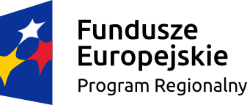 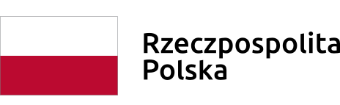 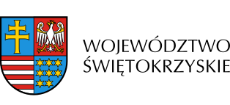 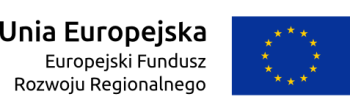 Kubatura [m3]8768,99Powierzchnia zabudowy [m2]1408,75Powierzchnia użytkowa [m2]2380,81